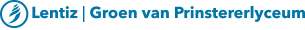 Doorstroom van 3 havo naar 4 havo of doublure 4 havo 2024-2025 (dus niet voor 4 mavo leerlingen)Verplichte vakken alle profielen:1. Nederlands		3. maatschappijleer	5. lichamelijke opvoeding		7. loopbaanoriëntatie2. Engels			4. ckv			6. profielwerkstukJe kiest een profiel met een daarbij behorend profielvak:□ Natuur en gezondheid met verplichte profielvakken		wiskunde a □ of b □ (keuze)					 biologie							scheikunde Keuze examenvak; keuze uit de verdieping of uit de keuzevakken		Voor de verdieping kies je een profielkeuzevak 1 uit 3O Frans □ of Duits □ (keuze)	●     O tekenen		●    O aardrijkskundeO economie 			●     O informatica		●    O natuurkunde							●    O nl&t□ Natuur en techniek met verplichte profielvakken		wiskunde b						natuurkundescheikunde												Keuze examenvak; keuze uit de verdieping of uit de keuzevakken		Voor de verdieping kies je een profielkeuzevak 1 uit 3O Frans □ of Duits □ (keuze)				●    O informaticaO tekenen 						●    O biologieO aardrijkskunde 						●    O nl&t□ Economie en maatschappij met verplichte profielvakken			economie							geschiedenis					   	wiskunde a					 			Keuze examenvak; keuze uit de verdieping of uit de keuzevakken		Voor de verdieping kies je een profielkeuzevak 1 uit 4●      O informatica 						●   O aardrijkskunde●      O tekenen						●   O bedrijfseconomie●      O maatschappijwetenschappen				●   O Frans □ of Duits □ (keuze)		□ Cultuur en maatschappij met profielvakken	geschiedenis (verplicht)					Duits □ of Frans □ (keuze)	Keuze examenvak; keuze uit de verdieping of uit het keuzevak	Voor de verdieping kies je twee profielkeuzevakken = 1 cultuurvak (C) en                            1 maatschappelijk vak (M)O bedrijfseconomie					●     O Frans □ of Duits □ (C) (keuze)O wiskunde a						●     O tekenen (C)O informatica						●     O maatschappijwetenschappen (M)       ●     O aardrijkskunde (M)         					Een vak kan nooit tweemaal gekozen worden!Ondertekening; wij gaan akkoord met de gemaakte keuze:Voor- en achternaam leerling: 					Achternaam ouder:…………………………………………………………………… m/ v / x		……………………………………………………………………		Handtekening leerling:						Handtekening ouder/verzorger: ……………………………………………………………………			…………………………………………………………………….Datum: ………………………………………………………			Datum: ………………………………………………………*m (man) / v (vrouw) / x (neutraal) omcirkelen wat van toepassing isNA DE VERWERKING VAN DE GEGEVENS BESLIST DE SCHOOLLEIDING OF ALLE AANGEBODEN KEUZES GEREALISEERD KUNNEN WORDEN